БАШҠОРТОСТАН РЕСПУБЛИКАҺЫның                                                                            совет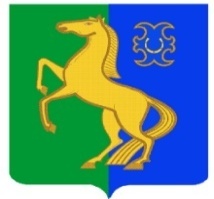 ЙƏРМƏКƏЙ районы                                                                     сельского поселениямуниципаль РАЙОНЫның                                                          Усман-Ташлинский СЕЛЬСОВЕТ уҫман-ташлы АУЫЛ СОВЕТЫ                                                             МУНИЦИПАЛЬНОГО РАЙОНА            ауыл БИЛƏмƏҺе                                                                                    ЕрvмекеевскиЙ район                   советы                                                                                        РЕСПУБЛИкИ БАШКОРТОСТАН       КАРАР                                          № 43.5                              РЕШЕНИЕ17 апрель  2020 й.                                                                        17 апреля  2020 г. О предоставлении льготы по договорам аренды муниципального имущества заключенным с субъектами малого и среднего предпринимательства, включенными в Реестр субъектов малого и среднего предпринимательства, осуществляющими деятельность в соответствии с Перечнем отраслей экономики Республики Башкортостан, наиболее уязвимых в условиях распространения новой коронавирусной инфекции, за исключением земельных участков, заключенным до 01 апреля 2020 годаВ соответствии со статьей 35 Федерального закона от 06 октября 2003 года № 131-ФЗ «Об общих принципах организации местного самоуправления в Российской Федерации», во исполнение распоряжения Главы Республики Башкортостан от 01 апреля 2020 года № РГ-119 «О первоочередных  мерах по повышению устойчивости экономики Республики Башкортостан с учетом внешних факторов, в том числе связанных с распространением новой коронавирусной инфекции», Совет сельского поселения Усман-Ташлинский сельсовет муниципального района Ермекеевский район Республики Башкортостан решил:1. Администрации сельского поселения Усман-Ташлинский сельсовет муниципального района Ермекеевский район Республики Башкортостан по договорам аренды муниципального имущества заключенным с субъектами малого и среднего предпринимательства, включенными в Реестр субъектов малого и среднего предпринимательства, осуществляющими деятельность в соответствии с Перечнем отраслей экономики Республики Башкортостан, наиболее уязвимых в условиях распространения новой коронавирусной инфекции, за исключением земельных участков, заключенным до 01 апреля 2020 года, обеспечить:а) в течение 3 рабочих дней со дня обращения субъекта малого и среднего предпринимательства, включенного в Реестр субъектов малого и среднего предпринимательства, заключение дополнительного соглашения, предусматривающего освобождение от оплаты арендной платы с 01 апреля 2020 года по 31 декабря 2020 года, согласно приложению №1 к настоящему решению;б) уведомление в течение 3 рабочих дней со дня вступления в силу настоящего Решения субъектов малого и среднего предпринимательства, включенных в реестр субъектов малого и среднего предпринимательства, о возможности заключения дополнительного соглашения в соответствии с требованиями подпункта «а» настоящего пункта.	2. Контроль за выполнением настоящего решения возложить на постоянную комиссию Совета по бюджету, налогам, вопросам муниципальной собственности. 3. Настоящее Решение действует до 31 декабря 2020 года исключительно и вступает в силу с момента его подписания. Заместитель председателя Совета сельского поселенияУсман-Ташлинский сельсоветМуниципального районаЕрмекеевский район РБ                           Мухаметшина А.Ф.Приложение № 1 Утверждено решением  Совета сельского поселения Усман-Ташлинский сельсоветмуниципального районаЕрмекеевский районРеспублики Башкортостанот 17  апреля 2020 г. № 43.5Перечень
отраслей экономики Республики Башкортостан, наиболее уязвимых в условиях распространения новой коронавирусной инфекцииКод ОКВЭДНаименование вида экономической деятельности55Гостиничный бизнес56Общественное питание79Деятельность туристических агентств и прочих организаций, предоставляющих услуги в сфере туризма82.3Деятельность по организации конференций и выставок85.41;88.91Образование дополнительное детей и взрослых;Предоставление услуг по дневному уходу за детьми90Деятельность творческая, деятельность в области искусства и организации развлечений93;96.04;86.90.4Деятельность в области спорта, отдыха и развлечений;Деятельность физкультурно-оздоровительная;Деятельность санаторно-курортных организаций95Ремонт компьютеров, предметов личного потребления и хозяйственно-бытового назначения96.01Стирка и химическая чистка текстильных и меховых изделий96.02Предоставление услуг парикмахерскими и салонами красоты